   BRF Kungshuset Tre Portaler   Nyhetsbrev september 2022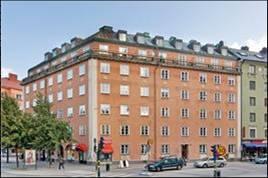 Hej alla medlemmar,Mycket har hänt i vår fastighet sen förra Nyhetsbrevet! Läs och häng med på resan Vi börjar med det heta varmvattnet. Styrställdonet som hängde sig är bytt och efterkontroll är gjord. Temperaturen på vårt varmvatten är idag ok. Enl Boverket får temperaturen vara högst 60 grader vid tappstället.Det är väldigt många cyklar som har hamnat på vår innergård. Det är allas ansvar att ta hand om sina cyklar. Det är ingen som kommer att städa efter dig. Det är ju liksom vi som bor här som ställer våra cyklar här och som också måste ta hand om dom. Lämna inga cyklar kvar med tanken att ”nåt annat barn kanske vill ha den och cykla på” – då drunknar vi i cyklar! Styrelsen har tagit fram en underhållsplan för vår fastighet för att ha ett bra underlag när beslut om åtgärder ska göras.För några veckor sen gjordes en stamspolning. Tyvärr kom inte rörfirman in i alla lägenheter på Östgötagatan 70 resp Ringvägen 112.En liten påminnelse – spola ej ut fett/olja från stekpannan i avloppet! Torka av stekpannan med hushållspapper och släng i hushållssoporna! Fettmonstret växer och 70 ton skräp kommer till Henriksdals reningsverk varje månad!Läs gärna mer här: www.stockholmvattenochavfall.se/monster En koppling till varmvattenledning i vattencentralen på våning 6 på Rutger Fuchsgatan 1 sprang läck under v 36. Detta har medfört vattenskador i lägenheter på våning 4, 5 och 6. Avfuktning har pågått. Därefter har en fuktmätning gjorts och arbetet med att återställa lägenheterna kommer att påbörjas.Vintern närmar sig och här kan du få energitips www.stockholmexergi.se/kundservice/energispartips/ Felanmälan hissen….Om hissen är trasig så anmäl detta direkt till Trygga Hiss tel nr 08 798 92 00. Sätt gärna upp lapp när du har felanmält så undviker vi att flera ringer på samma ärende. Har du Facebook så skriv en blänkare där.Till sist ...Har du tips på förbättringar eller vill hjälpa till med nåt i vår förening - hör gärna av dig! Tillsammans skapar vi ett tryggt och hållbart boende med stort engagemang och omtanke om varandra!//Styrelse genom Marianne 